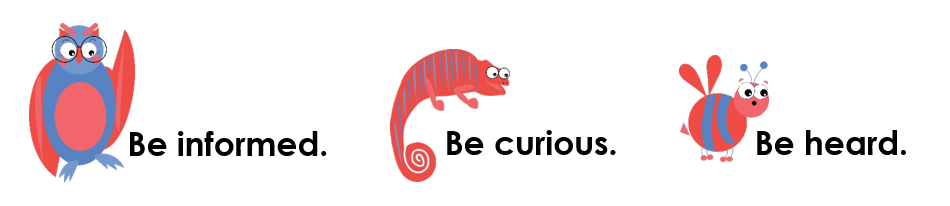 Dear Teachers/Parents/Carers, Here at VotesforSchools, we strive to promote equality and celebrate diversity in all its forms. With this in mind, we have made the decision to discuss the topic of racism this week in our KS2 lesson, to reflect the ongoing events across the world in response to George Floyd’s death.The lesson explores the impact of systemic racism & the changes the current Black Lives Matter protests hope to prompt. We focus primarily on the USA, particularly on the role of protesting, social media, and Government response. While these are serious themes, please rest assured we introduce students to them in an age-appropriate way. They will also be provided with ways that they can safely take a stand through our Call to Action, so we hope they feel empowered to make themselves heard. We are keen to stress that we too still have much to learn about the true extent of these issues, but hope that we have provided voters with a good grounding in what is happening and why things need to change. While it may not be a subject that pupils have looked at in depth before, we believe it to be a necessary conversation. Whether it is in the classroom or at home, we hope that the topic will prompt interesting, insightful, and impassioned discussion. We look forward to hearing what our young people have to say on this vital topic. Best wishes,The VotesforSchools Team